ZIGZAGSMATERIALS: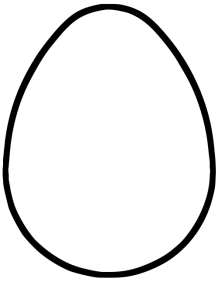 A  PAPER  EGG 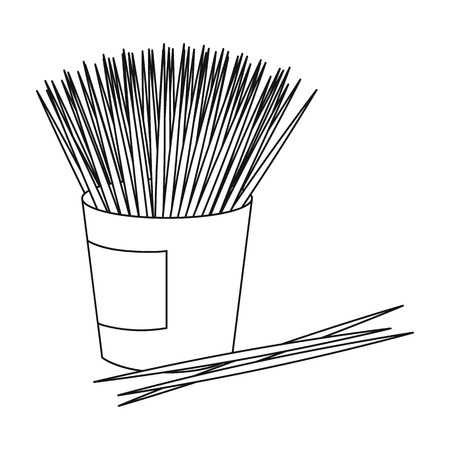 TOOTHPICKS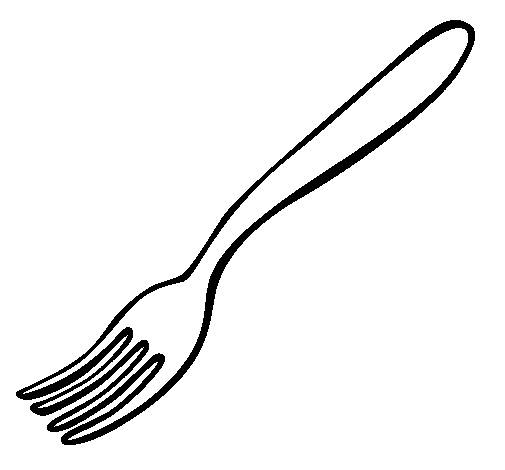 A FORK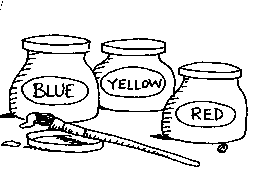 PAINT